Ένα συγκλονιστικό γεγονόςΚάθισα νωχελικά στον καναπέ και πάτησα το κουμπί της τηλεόρασης. Αυτό που ξεπρόβαλε στην οθόνη ήταν συναρπαστικό. Ένα αεροπλάνο έπαιρνε μια πλάγια στροφή και κατευθυνόταν προς τον ουρανοξύστη. Χωρίς ελιγμούς, δίχως αμφιταλάντευση, προχωρούσε απτόητο προς το στόχο του. Τόσο αληθινό! Τρύπωσε σαν πουλί μέσα απ’ τα παραθύρια, και μετά ένας εκκωφαντικός θόρυβος, ένας άσπρος καπνός, σαν βαμβακένιο πέπλο, ξεπήδησε ολόγυρα… Έκανα να βάλω στο στόμα ένα ποπκορν και το χέρι έμεινε μετέωρο. Η φωνή του εκφωνητή με παρέλυσε. Δεν ήταν κάποια ταινία τρόμου αυτό που έβλεπα. Ήταν πραγματικά γεγονότα! Οι άνθρωποι πηδούσαν απεγνωσμένοι από τα παράθυρα για να σωθούν, κόσμος έτρεχε πανικόβλητος στους δρόμους… Και μια πηχτή σκόνη τους κυνηγούσε… Κι εκεί που παρακολουθούσα έντρομη, ο ουρανοξύστης γονάτιζε, γονάτιζε, μέχρι που σβήστηκε από το οπτικό μου πεδίο. Στη θέση του μονάχα καπνοί και σκόνη.Σάστισα.Γιόλα Δαμιανού – Παπαδοπούλου, Όλου του κόσμου τα παιδιά,Εκδόσεις Πατάκη, Αθήνα, 2004 (διασκευή)Υπογράμμισε τη σωστή απάντηση  Βάλε μπροστά από τις προτάσεις τον αριθμό που πρέπει, έτσι ώστε να μπουν τα γεγονότα στη σωστή χρονική σειρά.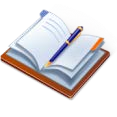 α. Υπογράμμισε στο κείμενο με πράσινο χρώμα τα συναισθήματα του κοριτσιού:β. Τι έκανε ο κόσμος όταν έπεσε το αεροπλάνο πάνω στον ουρανοξύστη:Να συμπληρώσετε τα κενά με το επίθετο που είναι στην παρένθεση, στη σωστή πτώση και αριθμό.Το .................................. (παλιός) σχολείο έστεκε στη άκρη του	(στενός)δρόμου.  Η  εικόνα  της  ..................................  (σκουριασμένος)  αυλόπορτας  σου προκαλούσεθλίψη. Το εσωτερικό όμως σου έδινε μια .................................. (διαφορετικός) εντύπωση. Η..................................  (μεγάλος)  αυλή  ήταν  γεμάτη  από	(πολύχρωμος)αγριολούλουδα και .................................. (πανύψηλος) δέντρα. Με δυσκολία ξεχώριζες στο βάθος  το  ..................................  (κεντρικός)  κτήριο  με  τις	(φωτεινός)αίθουσες.Πώς λέγεται αυτός που είναι φτιαγμένος από :ατσάλι :  	κερί:  	γούνα :  	κρέας βοδιού:  	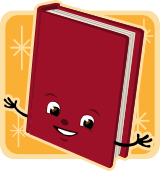 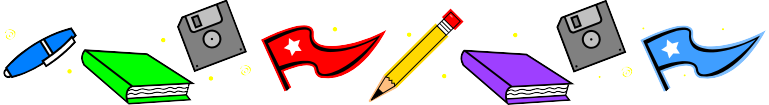 Αυτό	που	διηγείται	το	κορίτσι ήταν:α. ταινία τρόμουΑυτό	που	διηγείται	το	κορίτσι ήταν:β. πραγματικό γεγονόςΑυτό	που	διηγείται	το	κορίτσι ήταν:γ. ένα όνειρο που είδεΠού παρακολούθησε το κορίτσι το γεγονός που περιγράφει;α. στην τηλεόρασηΠού παρακολούθησε το κορίτσι το γεγονός που περιγράφει;β. στο σινεμάΠού παρακολούθησε το κορίτσι το γεγονός που περιγράφει;γ. στο δρόμοΠού έπεσε το αεροπλάνο;α. πάνω σ’ ένα βουνόΠού έπεσε το αεροπλάνο;β. πάνω σ’ ένα ουρανοξύστηΠού έπεσε το αεροπλάνο;γ. στο αεροδρόμιοΈνα αεροπλάνο έπαιρνε μια πλάγια στροφή και κατευθυνότανπρος τον ουρανοξύστη.Οι άνθρωποι πηδούσαν απεγνωσμένοι από τα παράθυρα για να σωθούν.Κάθισα νωχελικά στον καναπέ και πάτησα το κουμπί τηςτηλεόρασης.Τρύπωσε σαν πουλί μέσα απ’ τα παραθύρια, και μετά ένας άσπροςκαπνός, σαν βαμβακένιο πέπλο, ξεπήδησε ολόγυρα.Ο ουρανοξύστης γονάτιζε, γονάτιζε μέχρι που σβήστηκε από τοοπτικό μου πεδίο.